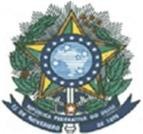 MINISTÉRIO DA EDUCAÇÃOSECRETARIA DE EDUCAÇÃO PROFISSIONAL E TECNOLÓGICA INSTITUTO FEDERAL DE EDUCAÇÃO, CIÊNCIA E TECNOLOGIA DO AMAZONASPRÓ-REITORIA DE EXTENSÃOEDITAL Nº 015/2023– PROEX/IFAMCHAMADA PÚBLICA PARA SELEÇÃO DE EMPREENDIMENTOS RESIDENTES E NÃO RESIDENTES PARA INCUBAÇÃOANEXO IIMODELO DE PLANO DE NEGÓCIO PARA INGRESSO NA INCUBADORA AYTY IFAMOs projetos a serem inscritos e posteriormente desenvolvidos na Incubadora deverão ser apresentados na forma de Plano de Negócio, seguindo o roteiro abaixo.Contatos.Empresa/Projeto:Empreendedores:Endereço:Telefone:E-mail:O negócioSegmentos de clientes:Proposta de valor:Atividades chave:Análise de mercadoRelações com os clientes:Parcerias chave:Canais:Recursos Principais:Concorrentes:Produto ou serviço:Estágio de evolução (ideia básica, projeto básico, projeto detalhado, protótipo desenvolvido, em teste no mercado, clientes pagando):Tecnologia e processos:Potencial de inovação tecnológica:Aplicações:Dificuldades esperadas:Interação entre empresa e Universidade:Interação entre empresa, comunidade e governo:Infraestrutura necessária para o desenvolvimento e produção:Gestão de pessoasFormação dos sócios:Experiência profissional dos sócios (anexar currículo):Competências dos sócios nas áreas técnica, administrativa e comercial:Descrição da participação acionária:Potencial de geração de emprego e renda:Plano financeiroFontes de receita:Estrutura de custos:Investimento inicial:Custos fixos:Custos variáveis:Assinatura do(s) Interessado (s)